 تقـــرير المشرف حول قابلية الاطروحة للمناقشةشعبة التكوين: .................................... التخصص: ........................................ قرار تأهيل التكوين رقم: ...........................1/معلومات خاصة بطالب الدكتوراه:الاسم: .................................................... واللقب: ...................................................... تاريخ ومكان الازدياد: .....................................................................................................العنوان: ................................................................................................................... الهاتف: ............................................. البريد الالكتروني: .................................................... المؤسسة التي سلمت شهادة الماجستير: ........................................................................................تخصص الماجستير: ..........................................................................................................سنة أول تسجيل في الدكتوراه: ............................................................................................التاريخ المتوقع للمناقشة: ....................................................................................................عنوان الأطروحة: .....................................................................................................................................................................................................................................2/بيانات تعريف المشرف:الاسـم: .......................................... اللـقب: .....................................................الرتبـة: ............................................ القسم: ....................................................العنوان الالكتروني/الهاتف الشخصي: ........................................................................................3/بيانات تعريف مخبر الانتساب: اسم المخبر: ................................................................................................................لقب واسم مدير المخبر: .....................................................................................................العنوان الالكتروني/الهاتف: ...................................................................................................التقرير: ........................................................................................................................................................................................................................................................................................................................................................................................................................................................................................................................................................................................................................................................................................................................................................................................................................................................................................................................................................................................................................................................................................................................................................................................................................................................................................................................................................................................................................................................................................................................................................................................................................................................................................................................................................................................................................................................................................................................................................................................................................................................................................................................................................................................................................................................................................................................................................................................................................................................................................................................................................................................................................................................................................................................................................................................................................................................................................................................................................................................................................................................................................................................................................................................................................................................................................................................................................................................................................................................................................................................................................................................................................................................................................................................................................................................................................................................................................................................................................................................................................................................................................................................................................................................................................................................................................................................................................................................................................................................................................................................................................................................................................................................................................................................................................................................الرأي حول قابلية للمناقشة :	ونتيجة لذلك ، فإنني  موافق على عرض اطروحة السيد(ة) ..............................................من أجل الحصول على شهادة دكتوراه العلوم في تخصص ..............................................من جامعة الدكتور طاهر مولاي بسعيدة.سعيدة في:  ............................                                                      عميد الكليةالأستاذ المشرف: (الاسم واللقب والإمضاء)Rapport de soutenabilité du directeur de la thèseFilière de la formation : ……………………….…Spécialité : …………………………………………….Arrêté d’habilitation N ° : ……………………..… 1) Données d’identification du doctorant :Nom : ……………………………………………………………….. Prénom : …………………………………………………………Date et lieu de naissance : ……………………………………………………………………………………….…………………..Adresse :………………………………………………………………………………………………………………………………………………Tel :………………………………………………………………… email :………………………………………………………..…Etablissement d’obtention du Master: ……………………………………………………………………….Spécialité du Master: …………………………………………………………………………………………………….………Année de la première inscription en Doctorat : ……………………………………………………………………………Date prévue de soutenance : ………………………………………………………………………………………Intitulé du sujet de Doctorat/Intitulé de la thèse : ………………………………………………………………………………..………………………………………………………………………………………………………………………….………………………………………………………………………………………………………………………………………………2) Données d’identification du Directeur de thèseNom et Prénom : ……………………………………………………..… Grade : ……………………………………………………Département : …………………………………………… Courriel/Téléphone personnel : ……………………………………3) Données d’identification du laboratoire d’accueilIntitulé du Laboratoire : ………………………………………………………………………………………….…………Nom & Prénom du Directeur : ……………………………………………………………………..…………………………..…Courriel/ Téléphone : …………………………………………………………………………….…Le rapport :…………………………………………………….………………………………………………………………………………………………………………………………………………………………………………………………………………………………………………………………….………………………………………………………………………………………………………………………………………………………………………….……………………………………………………………………………………………………………………………………………………………………….……………………………………………………………………..………………………………………………..…………………………………………..…………………………………………………….………………………………………………………………………………………………………………………………………………………………………………………………………………………………………………………………….………………………………………………………………………………………………………………………………………………………………………….……………………………………………………………………………………………………………………………………………………………………….……………………………………………………………………..………………………………………………..………………………………………………………………………….………………………………………………………………………………………………………………………………………………………………………………………………………………………………………………………………….………………………………………………………………………………………………………………………………………………………………………….……………………………………………………………………………………………………………………………………………………………………….……………………………………………………………………..………………………………………………..………………………………………………………………………….………………………………………………………………………………………………………………………………………………………………………………………………………………………………………………………………….………………………………………………………………………………………………………………………………………………………………………….……………………………………………………………………………………………………………………………………………………………………….……………………………………………………………………..………………………………………………..………………………………………………………………………….………………………………………………………………………………………………………………………………………………………………………………………………………………………………………………………………….………………………………………………………………………………………………………………………………………………………………………….……………………………………………………………………………………………………………………………………………………………………….……………………………………………………………………..…………………………………Avis quant à la soutenabilité: 	 En conséquence, je suis favorable à la soutenance de thèse de M./Mme …………….……………….…………… pour l’obtention du diplôme de doctorat en sciences en ………………………………..………. de l’Université Dr Moulay Tahar de Saida.Le Directeur de thèse                                                                        Le Doyen de la Faculté(Nom/Prénom, Date et signature) 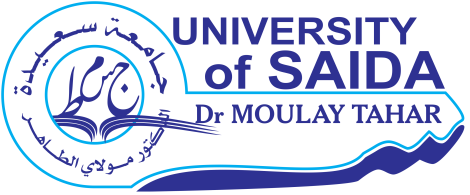 وزارة التعليم العالي والبحث العلميجامعة د. الطاهر مولاي – سعيدة كـليـة : العلوم الاجتماعية والإنسانيةالسنة الجامعية 2017/2018.قسم : العلوم الاجتماعيةMinistère de l'Enseignement Supérieur et de la Recherche ScientifiqueUniversité Dr. Tahar Moulay – SAIDAFaculté : ……………………………………….Département : ……………………………………….Année Universitaire : 2017/2018